 Urząd Miejski w Łochowie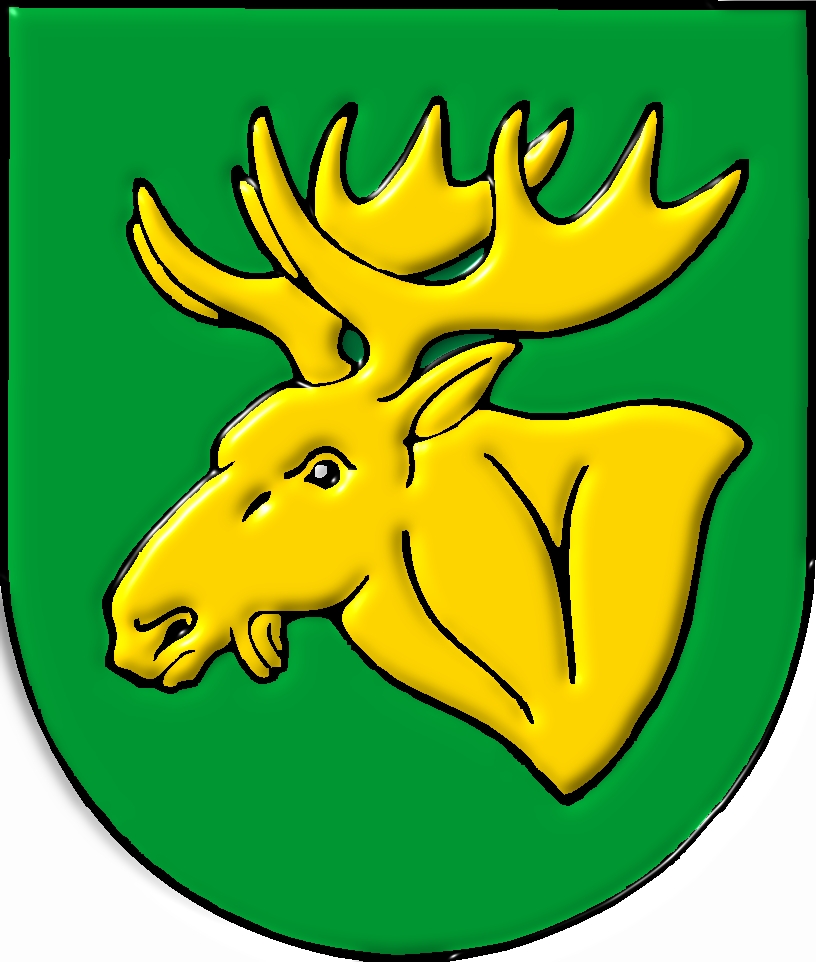 Aleja Pokoju 75, 07-130 Łochówe-mail: kancelaria@gminalochow.pl, tel. 25 643 78 00, fax. 25 643 78 83REGON 711582090, NIP 824-166-26-81Łochów, dnia 28.10.2022r.Podstawowa kwota dotacji dla Przedszkoli miejskichPlan finansowy CUW – 1.193.189,00zł.Ogólna liczba uczniów – 2136,331.193.189,00 x 80% = 954.551,20 zł / 2136,33 = 446,82zł./uczniaLiczba uczniów w Przedszkolu miejskim – 99 w tym:3 dzieci niepełnosprawnych 2 dzieci objęte wczesnym wspomaganiem rozwoju Plan na wydatki i dochody do wyliczenia PKD – wg planu na 30.09.2022r. (Samorządowe Przedszkole Nr 1 w Łochowie):Plan wydatków bieżących – 1.661.545,78 złWydatki CUW – 44.235,18 zł (446,82zł.x 99)Plan wpłat za wyżywienie – 105.000,00 złPlan wpłat za pobyt w przedszkolu – 40.000,00 złPlan wydatków na uczniów niepełnosprawnych – 144.251,09 złPlan wydatków na WWR – 10.770,00złŁącznie: 1.661.545,78 zł + 44.235,18 zł – 105.000,00 zł – 40.000,00 zł – 144.251,09 zł – 10.770,00 zł =  1.405.759,87 zł1.405.759,87zł /99 ucz. = 14.199,59 zł/12m-cy = 1.183,30 złSporządziła: Marlena Cyrych-Ziółkowska